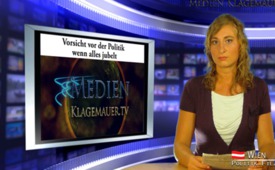 Vorsicht vor der Politik, wenn alles jubelt!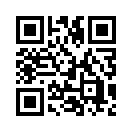 Die Abstimmung zum ESM fand am Freitag, den 29.6.2012 im Deutschen Bundestag statt. Es war die allerletzte Sitzung vor der SommerpauseDie Abstimmung zum ESM
fand am Freitag, den 29.6.2012
im Deutschen Bundestag statt.
Es war die allerletzte Sitzung
vor der Sommerpause. Eine Entscheidung,
die Deutschland in
den Ruin treibt, wurde völlig am
Volk vorbei getroffen. Das ist
kein Zufall! Diese hinterhältige
Strategie kennen wir bereits
aus anderen Beispielen. Wenn
Deutschland im Fußballrausch
ist, werden von der Politik gerne
bittere Entscheidungen verkündet:
Fiskalpakt, Rettungsschirm,
Milliardenschulden – zu EMZeiten
jubelt Deutschland alles
weg. Das hat Tradition. So wurden
bei vergangenen Turnieren
stets Kürzungen vermeldet. WM
2010: Deutlich steigende Krankenkassenkosten
– ein gebrochenes
Wahlversprechen als
Randnotiz. WM 2006: Die Mehrwertsteuer
wird raufgesetzt – ein
fieses Foul am Fußballfan.
Doch es geht auch noch zu anderen
Zeiten: Am 31.12.2011 (also
kurz vor den Silvesterfeiern) z.B.
hatte US-Präsident Obama ein
höchst umstrittenes Sicherheitsgesetz
unterzeichnet und der umstrittene
Lissabon-Vertrag wurde
in der Vorweihnachtszeit am
13.12.2007 unterzeichnet. In Österreich
wurde übrigens ebenso
in der letzten Parlamentssitzung
vor der Sommerpause, am
6.7.2012, über den ESM entschieden.von clmQuellen:http://www.tagesschau.de/sport/em156.htmlDas könnte Sie auch interessieren:---Kla.TV – Die anderen Nachrichten ... frei – unabhängig – unzensiert ...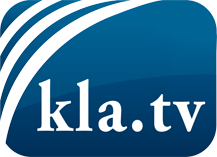 was die Medien nicht verschweigen sollten ...wenig Gehörtes vom Volk, für das Volk ...tägliche News ab 19:45 Uhr auf www.kla.tvDranbleiben lohnt sich!Kostenloses Abonnement mit wöchentlichen News per E-Mail erhalten Sie unter: www.kla.tv/aboSicherheitshinweis:Gegenstimmen werden leider immer weiter zensiert und unterdrückt. Solange wir nicht gemäß den Interessen und Ideologien der Systempresse berichten, müssen wir jederzeit damit rechnen, dass Vorwände gesucht werden, um Kla.TV zu sperren oder zu schaden.Vernetzen Sie sich darum heute noch internetunabhängig!
Klicken Sie hier: www.kla.tv/vernetzungLizenz:    Creative Commons-Lizenz mit Namensnennung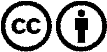 Verbreitung und Wiederaufbereitung ist mit Namensnennung erwünscht! Das Material darf jedoch nicht aus dem Kontext gerissen präsentiert werden. Mit öffentlichen Geldern (GEZ, Serafe, GIS, ...) finanzierte Institutionen ist die Verwendung ohne Rückfrage untersagt. Verstöße können strafrechtlich verfolgt werden.